LOUISIANA DEPARTMENT OF TRANSPORTATION AND DEVELOPMENTSAFE ROUTES TO PUBLIC PLACES PROGRAM APPLICATION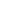 (Applicant Name here)(Project Name here)2021 INFRASTRUCTURE ACTIVITIESSafe RoutesSafe Routes to Public Places ProgramLouisiana Department of Transportation and DevelopmentAPPLICATION FOR FEDERAL PROGRAMSProgram:	☐	Transportation Alternatives Program (TAP)		☐	Local Road Safety Program (LRSP)		☒	Safe Routes to Public Places Program (SRTPPP)The following is general information to be completed for all programs:SPONSOR INFORMATIONOfficial Entity Name:    	Type of Sponsor:☐   Local Government			☐   State Government		 ☐   Federal Agency	☐   Public University   			☐   Partnership (if more than 1 explain)	☐   Other:    	Mailing Address:    	City:    		State:    		Zip (9 digits):    	Signatory Person:    		Title:    	Responsible Charge Person:    		Title:    	Email:    		Phone #:    	Other Contact Person:    		Title:    	Email:    		Phone #:    	Fax #:    		Federal ID:    	DUNS #:    		Parish: _______________________________LPA Responsible Charge Form must be completed and included with application (See Appendix) PROJECT NAMEName of Project (40 characters only including spaces):    	Roadway or Facility Name (If different from project name):    	PUBLIC PLACE INFORMATION (limit of one primary and two secondary locations)Primary Public Place Facility Name:________________________________________________________Property Owner: ________________________________ CEO: _____________________________Address: _________________________________________________________________________City: 		State: _____    Zip:_____________Contact Person: _______________________________ Title: _______________________________Phone: _______________ Fax Number: __________________ Email: ________________________(Attach required letter of support if different from sponsor)*******Secondary Public Place Facility Name:_______________________________________________________Property Owner: ________________________________ CEO: _____________________________Address: _________________________________________________________________________City: 		State: _____    Zip:_____________Contact Person: _______________________________ Title: _______________________________Phone: _______________ Fax Number: __________________ Email: ________________________(Attach required letter of support if different from sponsor)*******Secondary Public Place Facility Name:_______________________________________________________Property Owner: ________________________________ CEO: _____________________________Address: _________________________________________________________________________City: 		State: _____    Zip:_____________Contact Person: _______________________________ Title: _______________________________Phone: _______________ Fax Number: __________________ Email: ________________________(Attach required letter of support if different from sponsor)PROJECT SCOPE AND DETAILED PROJECT DESCRIPTIONProvide a brief description of how the proposed safety improvement will address the identified existing conditions and potential safety risk(s) for pedestrian / bicycle conflict with vehicular traffic walking or operating along, adjacent or across the roadway(s).  If project falls within several streets, include a table of streets names, with beginning and ending limits.MAPS, PLANS & PHOTOGRAPHSAttach project location map(s); project boundary map and site plan.  Show location of public place(s), proposed improvements, and project limits on the site map.  Please note this application will be reproduced, so please provide maps in a "reproducible friendly" format (on 8-1/2" X 11" paper.)  LOCAL SAFETY PLAN If applicable, describe how this project supports or is integrated into a state or local pedestrian or bicycle safety plan(s).  Provide copy of local safety plan if available.  Please provide evidence that project location and scope is specifically identified in the local safety plan.NETWORK CONNECTIVITYNetworks are accessible, interconnected pedestrian and/or bicycle transportation facilities that allow all users to safely and conveniently get where they want to go. Connectivity is the extent to which pedestrians and bicyclists can make comfortable trips from beginning to end when traveling to destinations throughout the community. How is this particular project developing a more complete network for walking/biking to a public place. Please provide evidence that project scope is DESCRIBE EXISTING CONDITION AND POTENTIAL SAFETY RISKSDescribe the existing condition and potential safety risk with local vehicular traffic relative to the current condition or lack of proper facility to support pedestrian / bicycle traffic.  Description should include specific location(s), supporting pictures and location maps that clearly identify the potential safety risk(s) for pedestrian / bicycle walking or operating along, adjacent or across the roadway(s) within the proposed project limits.  EXISTING TYPICAL SECTIONProvide a basic sketch of the existing typical section. Include right of width widths, location of roadway, location of existing ditches, and location of existing sidewalks. Multiple typical sections can be provided if the typical changes within the project limits.PROPOSED TYPICAL SECTIONProvide a basic sketch of the proposed typical section. Include right of width widths, location of roadway, location of existing ditches, location of proposed drainage structures, and location of proposed sidewalks. Multiple typical sections can be provided if the typical changes within the project limits.ROADWAY CHARACTERISTICSProvide specific roadway characteristic for each roadway segment within the project limits to receive safety improvements.  Data should include number of lanes, ADT, roadway classification, speed, traffic direction (one-way, two-way, etc.). Roadway use:	What is the amount of average daily traffic (ADT) that typically uses the facility each day? How did you determine the traffic volume?	What type of traffic uses the roadway? (Cars, trucks, buses, pedestrians, cyclists, etc.)	What is the best time of day to observe or experience the safety issue?    		Is there any special event in the vicinity of your projects that generates unusually high traffic 	   volumes?Road Information (complete for each road type/classification) :	How many lanes are on the road or proposed site?    	       How wide are these lanes?    	       How wide are the existing shoulders, if applicable?    		What is the current posted speed limit for the road(s) or proposed site?    		Identify specific high volume intersections that pose safety risks to pedestrian / bicyclist and identify the traffic control type (STOP controlled or signalized):Other pertinent information:PEDESTRIAN AND/OR BICYCLE DEMANDProvide data that supports the potential for pedestrian use within one mile and/or bicycle use within two miles of the public place.  Application should demonstrate through statistical data, population density, parent surveys, community outreach or other data analysis that a high potential for pedestrian and/or bicycle traffic currently exist or will exist with implemented safety improvements.OTHER SUPPORTING RISK DATA ANALYSISWhile DOTD will perform a crash data analysis, entities may provide additional data supporting the need for the safety improvements. Include any additional high quality site specific data and data analysis that support the need and/or potential safety risk reduction provided by safety countermeasures.   (i.e. high number of speeding tickets issued on project streets, number of disabled users, etc.)PROJECT COSTItemize ALL project elements and costs for which funding is being sought. All construction contracts will be advertised and bid by DOTD, take this into consideration when preparing project costs. List item, description, quantity, unit price, amount, etc.  Include items for mobilization, temporary signs and barricades, irrigation systems for landscaping, and construction layout (if layout is applicable and to be performed by contractor). Be sure to have as complete and accurate a cost estimate as possible for all phases of the work and consider inflationary costs due to time in the program. Use additional sheet(s) if necessary.  Itemize any items, quantities and costs for work to be performed on the project not eligible for federal funds to be provided with local funds. * Limited to $350,000 maxDESIGN ENGINEERING OPTION /CONSULTANT INFORMATIONSelect one option☐   DOTD will be responsible for providing and funding design engineering services☐   Project Sponsor will be responsible for providing and funding design engineering services**If project sponsor is paying for 100% of the engineering/design consultant and has selected their engineer, please provide consultant information.  Please note that companies that are on DOTD's disqualified or disbarred list cannot be used on Federal Aid projects. The lists may be found by going to http://wwwsp.dotd.la.gov/Inside_LaDOTD/Divisions/Engineering/CCS/Pages/default.aspx. Name of Company:    	Address:    	State:    		Zip:    		Contact Person:    	Title:    		Phone Number:    	Email:    		Fax Number:    	GENERAL INFORMATIONWhat is the type of land use adjacent to the project? (Residential, Commercial, Agricultural, Recreational, Government, etc.):_____			Are there any drainage issues or features associated with the project site location? Please explain.										              Yes	NoWill right of way need to be acquired for this project?	  ☐	☐Are you requesting SRTPPP funds for right-of-way acquisition for this project?	  ☐	☐Does all right-of-way necessary for the project fall within public ownership or lease?	  ☐	☐	If yes, was right-of-way obtained using federal guidelines?                            	  ☐	☐	If no, can the applicant/sponsor obtain the property (or 25 year lease	  ☐	☐ within 1 year of acceptance into the program – program specific) in	accordance with the Federal Uniform Act?Will any of the project be constructed within State-Maintained right-of-way?	  ☐	☐Will any of the project be constructed within a historical district?	  ☐	☐Does any part of the project encroach on or cross railroad right-of-way?	  ☐	☐	If yes, attach a document from the affected railroad stating they are	aware of the project.Is the sponsor aware that the project must conform to applicable requirements of	  ☐	☐the Americans with Disabilities Act or any other federal, state or local laws concerning accessibility?Is this project a continuation of a phased project?	  ☐	☐Which phase of Series?				State Project No./Names of other phases:   			Priority (Relative to other applications submitted by Project Sponsor this cycle):  	STAKEHOLDER SUPPORT Provide high priority designation for site specific improvements from MPO long range plan or other political subdivision long range transportation plan, along with documented support from Regional Safety Coalition, political subdivisions, local agencies and public associations.											Yes	NoFor Metropolitan Areas over 50,000 population, has the Metropolitan Planning	    ☐	☐Organization (MPO) endorsed the project?If yes, provide letter of MPO endorsementCOMPLETE STREETS 											  Yes	No Will the proposed project accommodated both pedestrians and bicyclists? 		   ☐	☐If no, which modes of transportation are accommodated?   		 Pedestrians	 BicyclistsFor the mode not accommodated, please explain why not.(Note: Not accommodating both pedestrians and bicyclists in the proposed project will not negatively its evaluation.)OTHER PERTINENT INFORMATION											Yes	NoWas this application completed with the help of someone at the Regional Safety 	☐	☐Coalitions?Was this application completed with the assistance of someone at the District?		☐	☐	If the LPA submitting this application is not the owner of the right-of-way, have you	☐	☐Included a letter of support from the owner?		OPERATION AND MAINTENANCEBriefly describe the Maintenance and Operating Plan for this project.  Provide entity resolution (if available) accepting maintenance of the safety improvements once project is complete. Include an estimate of the annual cost of maintenance and operation including the source of those funds.CERTIFICATIONThe undersigned has legal authority to enter into contract to implement this project.  The undersigned certifies that all information provided is complete and accurate to their best knowledge.  The undersigned acknowledges that if the project is accepted, the funding and scope of work requested in this application SHALL NOT be changed from that originally requested without written approval.Signature:    		Date:    	Title:    		Phone Number:    	Printed Name:    	APPLICATION SUBMITTALSubmit one (1) completed hard copy along with an electronic pdf file on CD or USB flash drive to the following address.Louisiana Department of Transportation & DevelopmentAttn: Laura Riggs, Rm 204YPO Box 94245Baton Rouge, LA 70804-9245RESPONSIBLE CHARGE AND FINANCIAL CONTACT FOR FEDERAL-AID PROJECTSIn accordance with Federal Regulation 23 CFR 635.105 the Local Public Agency must provide a full time employee of the Local Public Agency to be in “responsible charge” of the project. This person does not need to be an engineer. This person is required even when consultants have been retained by the LPA to manage the entity’s engineering activities, including design and construction engineering and inspection services. Identified below is the information and duties required of this employee. Project No. ___________________Project Name: ___________________________________ Entity: ______________________________________________________________________ Responsible Person in Charge Contact Information Name & Title _________________ ________________________________________________ Address: ______________________________________________________________________ Phone: __________________________ Cell Phone: ___________________________________ E-mail: _______________________________________________________________________ NOTE: The regulation does not require the same public employees to be in responsible charge over several projects. It allows for the transfer of responsible charge duties for different phases, i.e. design and construction. If design and construction duties are handled by separate individuals on a project, please identify each employee and the phase of the project they are responsible for. (Note: Only one employee per phase should be listed.) Duties: This person acts as the primary point of contact for the Entity with the DOTD Project Manager. Oversees project activities; cost, time adherence to contract requirements, design and construction quality and scope Ensures the contract is properly recorded Directs project staff, agency or consultant, to carry out project administration and contract oversight including proper documentation Is aware of the qualifications, assignments and on-the-job performance of the agency and consultant staff at all stages of the project Makes or participates in decisions about changed conditions or scope changes that require change orders or supplemental agreements Reviews financial processes, transactions and documentation to ensure that safeguards are in place to minimize fraud, waste and abuse Maintains familiarity of day to day project operations & safety issues Visits and reviews the project on a frequency that is proportionate with the magnitude and complexity of the project. Attends all project related meetings. (It is understood that if the person in Responsible Charge is not in attendance, the meeting will be cancelled.) Financial Contact Information - Contact Person for financial questions on the cost principles and audit requirements defined in “Supercircular” 2 CFR 200 Name & Title of ______________________________________________________________ Address: ____________________________________________________________________ Phone: __________________________ Cell Phone: _________________________________ E-mail: _____________________________________________________________________ _____________________________________________ _____________________________________________________________ Name of Signatory Party for the Local Public Agency (Print) _____________________________________________________________________ Signature of Signatory Party for the Local Public Agency NOTE: It is the Entity’s responsibility to notify the Project Manager if the Responsible Person in Charge or Financial Contact changes during any phase or duty.Construction Costs (Eligible for Federal Funds)Construction Costs (Eligible for Federal Funds)Construction Costs (Eligible for Federal Funds)Construction Costs (Eligible for Federal Funds)Construction Costs (Eligible for Federal Funds)DOTD ITEM NUMBERSUNIT OF MEASUREQUANTITY (A)UNIT PRICE (B)COST (A*B)Subtotal ASubtotal ASubtotal ASubtotal AConstruction Costs (Not eligible for Federal Funds)(if applicable)Construction Costs (Not eligible for Federal Funds)(if applicable)Construction Costs (Not eligible for Federal Funds)(if applicable)Construction Costs (Not eligible for Federal Funds)(if applicable)Construction Costs (Not eligible for Federal Funds)(if applicable)Subtotal BSubtotal BSubtotal BSubtotal BConstruction Costs ( Eligible for Federal Funds)Construction Costs ( Eligible for Federal Funds)Construction Costs ( Eligible for Federal Funds)Construction Costs ( Eligible for Federal Funds)Construction Costs ( Eligible for Federal Funds)Mobilization (5-10% of Amount Subtotals (A+B)Mobilization (5-10% of Amount Subtotals (A+B)1Traffic Control (2-10% of Amount Subtotals (A+B)Traffic Control (2-10% of Amount Subtotals (A+B)1Construction Layout (0-5% of AmountSubtotals (A+B)Construction Layout (0-5% of AmountSubtotals (A+B)1Subtotal CSubtotal CSubtotal CSubtotal CCONSTRUCTION COSTS TOTAL (Subtotals A + B + C)CONSTRUCTION COSTS TOTAL (Subtotals A + B + C)CONSTRUCTION COSTS TOTAL (Subtotals A + B + C)CONSTRUCTION COSTS TOTAL (Subtotals A + B + C)Other Costs (Eligible for Federal Funds)(if applicable)Other Costs (Eligible for Federal Funds)(if applicable)Other Costs (Eligible for Federal Funds)(if applicable)Other Costs (Eligible for Federal Funds)(if applicable)Right of Way AcquisitionSubtotal DSubtotal DSubtotal DSponsor Provided Financial Support (optional)Sponsor Provided Financial Support (optional)Additional  Funding SupportSubtotal ESponsor Provided Design Engineering Services (optional)Sponsor Provided Design Engineering Services (optional)Sponsor Provided Design Engineering Services (optional)Design Engineering ServicesFor estimating purposes, use minimum 15% of Construction Costs for Projects > $100,000; use minimum 30% for Projects < $100,000Subtotal FSubtotal FTotal CostsTotal CostsTotal Project Construction  and R/W Costs (Subtotals A  + B + C + D)         Line 1 - Total Requested Federal Funds*  (Subtotals A + C + D - E)         Line 2 – Total Local Funds Provided to DOTD (Subtotals B + E)